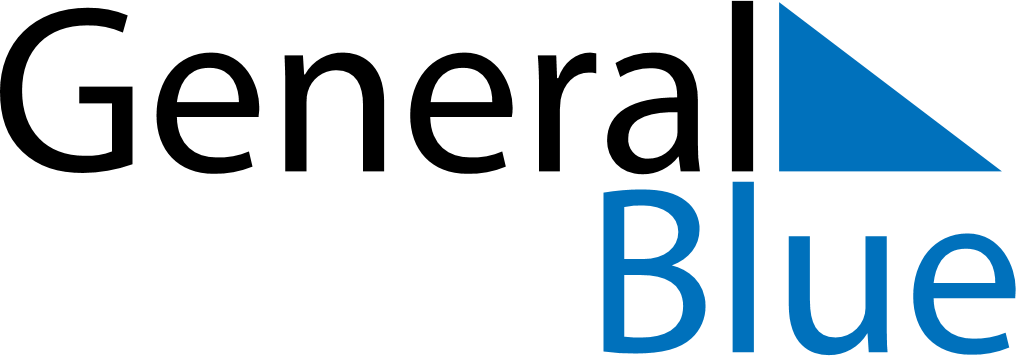 September 2024September 2024September 2024September 2024September 2024September 2024Girona, Catalonia, SpainGirona, Catalonia, SpainGirona, Catalonia, SpainGirona, Catalonia, SpainGirona, Catalonia, SpainGirona, Catalonia, SpainSunday Monday Tuesday Wednesday Thursday Friday Saturday 1 2 3 4 5 6 7 Sunrise: 7:14 AM Sunset: 8:22 PM Daylight: 13 hours and 8 minutes. Sunrise: 7:15 AM Sunset: 8:21 PM Daylight: 13 hours and 5 minutes. Sunrise: 7:16 AM Sunset: 8:19 PM Daylight: 13 hours and 3 minutes. Sunrise: 7:17 AM Sunset: 8:17 PM Daylight: 13 hours and 0 minutes. Sunrise: 7:18 AM Sunset: 8:16 PM Daylight: 12 hours and 57 minutes. Sunrise: 7:19 AM Sunset: 8:14 PM Daylight: 12 hours and 54 minutes. Sunrise: 7:20 AM Sunset: 8:12 PM Daylight: 12 hours and 52 minutes. 8 9 10 11 12 13 14 Sunrise: 7:21 AM Sunset: 8:11 PM Daylight: 12 hours and 49 minutes. Sunrise: 7:22 AM Sunset: 8:09 PM Daylight: 12 hours and 46 minutes. Sunrise: 7:23 AM Sunset: 8:07 PM Daylight: 12 hours and 43 minutes. Sunrise: 7:24 AM Sunset: 8:05 PM Daylight: 12 hours and 41 minutes. Sunrise: 7:25 AM Sunset: 8:04 PM Daylight: 12 hours and 38 minutes. Sunrise: 7:26 AM Sunset: 8:02 PM Daylight: 12 hours and 35 minutes. Sunrise: 7:27 AM Sunset: 8:00 PM Daylight: 12 hours and 32 minutes. 15 16 17 18 19 20 21 Sunrise: 7:28 AM Sunset: 7:58 PM Daylight: 12 hours and 30 minutes. Sunrise: 7:29 AM Sunset: 7:57 PM Daylight: 12 hours and 27 minutes. Sunrise: 7:31 AM Sunset: 7:55 PM Daylight: 12 hours and 24 minutes. Sunrise: 7:32 AM Sunset: 7:53 PM Daylight: 12 hours and 21 minutes. Sunrise: 7:33 AM Sunset: 7:51 PM Daylight: 12 hours and 18 minutes. Sunrise: 7:34 AM Sunset: 7:50 PM Daylight: 12 hours and 16 minutes. Sunrise: 7:35 AM Sunset: 7:48 PM Daylight: 12 hours and 13 minutes. 22 23 24 25 26 27 28 Sunrise: 7:36 AM Sunset: 7:46 PM Daylight: 12 hours and 10 minutes. Sunrise: 7:37 AM Sunset: 7:44 PM Daylight: 12 hours and 7 minutes. Sunrise: 7:38 AM Sunset: 7:43 PM Daylight: 12 hours and 4 minutes. Sunrise: 7:39 AM Sunset: 7:41 PM Daylight: 12 hours and 2 minutes. Sunrise: 7:40 AM Sunset: 7:39 PM Daylight: 11 hours and 59 minutes. Sunrise: 7:41 AM Sunset: 7:37 PM Daylight: 11 hours and 56 minutes. Sunrise: 7:42 AM Sunset: 7:36 PM Daylight: 11 hours and 53 minutes. 29 30 Sunrise: 7:43 AM Sunset: 7:34 PM Daylight: 11 hours and 50 minutes. Sunrise: 7:44 AM Sunset: 7:32 PM Daylight: 11 hours and 48 minutes. 